範例申請設置單位核准箱號設置地址(google地圖定位)(google地圖定位)(貼紙更換後照片)(回收箱位置示意圖-近照)(回收箱位置示意圖-近照)(回收箱位置示意圖-遠照)申請設置單位新北市OOOOOO協會新北市OOOOOO協會核准箱號OOOOOOOO設置地址OO區 OO里 OO路OOO巷口OO區 OO里 OO路OOO巷口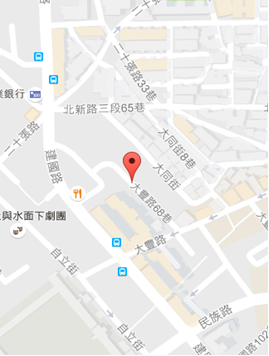 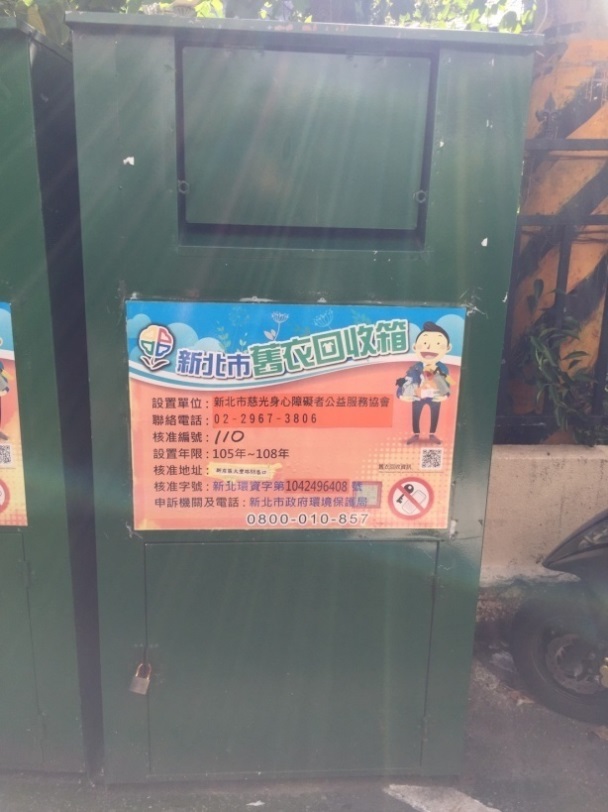 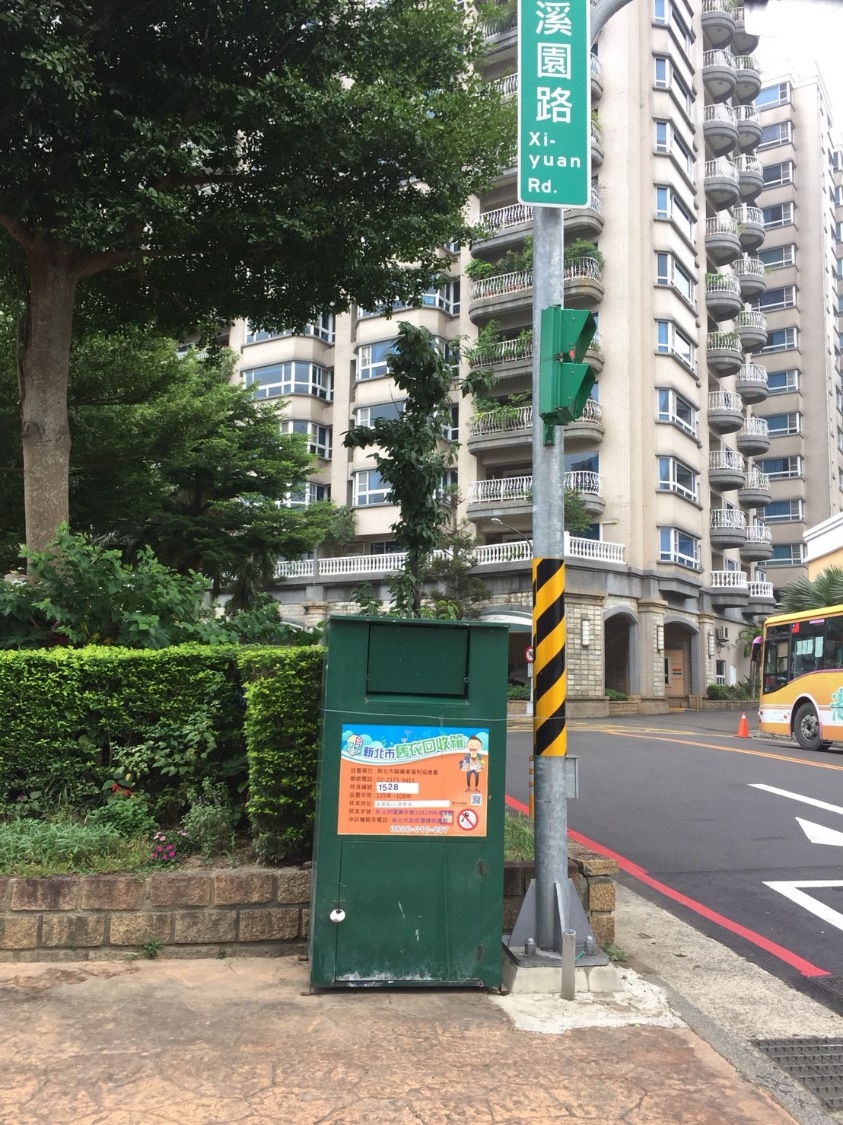 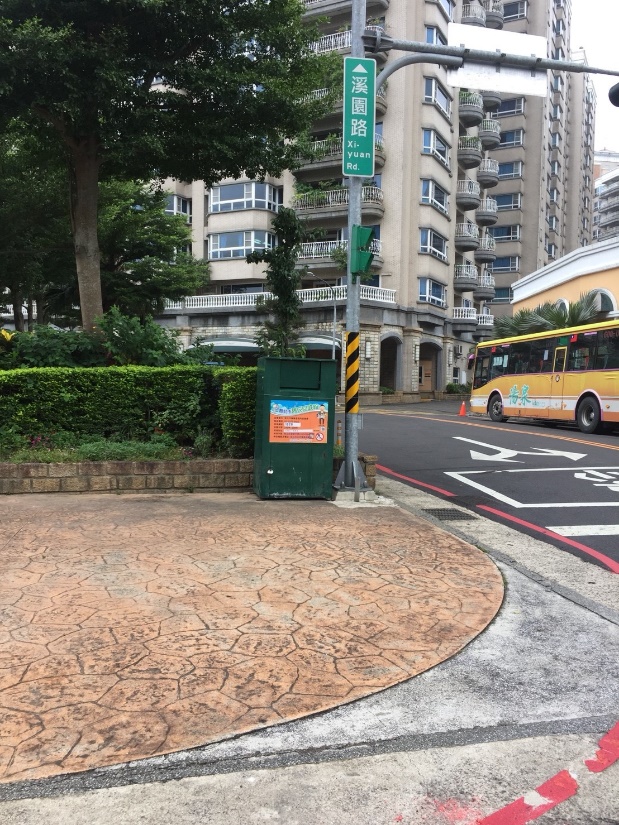 